02-321 ГАЗ-53А 4х2 среднетоннажный бортовой грузовик гп 4 тн с деревянной платформрй, мест 2, прицеп 4 тн, снаряженный вес 3.25 тн, полный вес 7.4 тн, ЗМЗ-53 115 лс, 80 км/час, ГАЗ г. Горький 1965-83 г.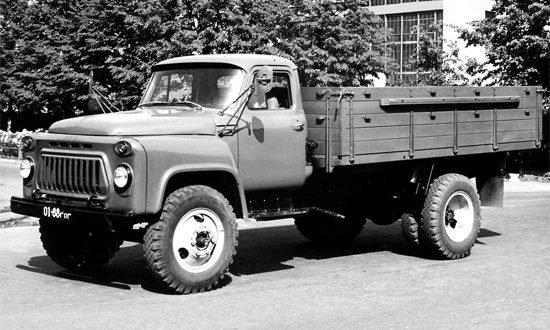  ГАЗ-53 и его модификации представляют третье поколение среднетоннажных грузовиков ГАЗа и стали самыми распространенными вариантами грузовых автомобилей в СССР, за более чем 30-ти летний срок с конвейера сошло свыше 4 миллионов экземпляров грузовиков под этим названием. Автомобиль ГАЗ-53 — это среднетоннажный грузовик советского периода, выпускавшийся на Горьковском автозаводе с 1961 по 1992 годы.  В 1961-67 г. производился ГАЗ-53Ф. Шестицилиндровый на 82 л. с. мотор ГАЗ-11 с четырехступенчатой коробкой переключения скоростей обеспечивали перевозку 3 500 кг груза. К планируемому времени выпуска модели не было в производстве V-образного восьмицилиндрового силового агрегата. Для 53Ф форсировали шестицилиндровый ГАЗ-11, увеличив сжатие смеси. Не было готового гипоидного заднего моста, поэтому поставили механизм с коническими шестернями от модели 51A. По своим техническим характеристикам, автомобиль ГАЗ-53Ф являлся переходной моделью между серией 51A и серией ГАЗ-53А. В 1964 году начался выпуск версии с V-образным агрегатом ЗМЗ-53 и гипоидным задним мостом. Она имела грузоподъемность в 3 тонны и уже через год была снята с производства. Ее место заняла модификация ГАЗ 53А с усиленной передней подвеской и увеличенной грузоподъемностью. Ее выпускали до 1983 года в исполнении шасси и бортового грузовика. В 1983 году автомобиль подвергся глубокой модернизации. Были пересмотрены многие элементы: изменена конструкция двигателя, усилены подвеска, рама, рессоры, грузоподъемность выросла до 4,5 тонн. Новинка внешне не отличалась от ГАЗ 53А, но получила название ГАЗ 53-12. К концу 1980-х годов популярность ГАЗ 53 начала стремительно падать. Распад СССР существенно осложнил ситуацию. После него модель продержалась на конвейере совсем недолго – до 1993 года. Автомобиль изготавливался небольшими партиями, но заказов на него было все меньше. В 1999 году производство грузовика полностью завершилось.ГАЗ-53Ф (1961-67 г. в.) с форсированным шестицилиндровым мотором ГАЗ-11 (82 л.с.) и 4-ступенчатой КПП позволял перевозить до 3,5 тонн груза с максимальной скоростью 75 км/ч, расход топлива 22-25 литров; ГАЗ-53 и ГАЗ-53А (1964-83 г. в.) оснащался восьмицилиндровым ЗМЗ - 53 (115 л.с.) с 4 КПП, грузоподъемность 4000 кг. Средний расход топлива составляет 25 — 28 литров, максимальная скорость до 85 км/ч; ГАЗ-53Б – самосвал;ГАЗ-53Н – армейская версия ГАЗ 53А с предпусковым подогревателем, дополнительным оборудованием и вторым топливным баком на 100 л;ГАЗ-53-02 – шасси для самосвала;ГАЗ-53-05 – седельный тягач (выпускался небольшими партиями);ГАЗ-53-40 – удлиненный вариант ГАЗ 53А с оперением. Использовался как основа для автобусов КАвЗ 685 и специальных кузовов;ГАЗ-53-50 – экспортный вариант для тропических зон;ГАЗ-53-70 – экспортное исполнение для умеренных зон;ГАЗ-53-12 (1983-92 г. в.) комплектовался восьмицилиндровым ЗМЗ-511 (120 л.с.) с 4 КПП. Грузоподъемность возросла до 4500 кг, средний расход бензина А-76 25-30 литров, максималка увеличилась до 90 км/ч; ГАЗ-53-19 (1984-92 г. в.) двигатель ЗМЗ-511 при работе на метане выдавал 105 «лошадей» и обеспечивал максимальную скорость до 80 км/ч; ГАЗ-53-27 (1984-92 г. в.) при работе на пропане мотор ЗМЗ-511 предлагал 100 л.с. мощности.Технические характеристики автомобиля ГАЗ-53АГрузоподъемность, кг - 4000Наибольший вес буксируемого прицепа с грузом, кг. - 4000Вес автомобиля в снаряженном состоянии, кг - 3250Габаритные размеры автомобиля ГАЗ-53, мм: - длина – 6395, - ширина – 2380, - высота (по кабине без нагрузки) – 2220, База, мм - 3700Колея передних колес (по грунту) – 1630, Колея задних колес - 1690Низшие точки (с полной нагрузкой): - картеры ведущих мостов – 265, - передняя ось - 347Радиус поворота по колее наружного переднего колеса, м - 8Наибольшая скорость автомобиля ГАЗ-53 с полной нагрузкой без прицепа (на горизонтальном участке дороги с усовершенствованным покрытием),км/ч - 80—86Контрольный расход топлива при замере в летнее время для обкатанного автомобиля ГАЗ-53, движущегося с полной нагрузкой на четвертой передаче с постоянной скоростью 30—40 км/ч, л / 100 км – 24Кабина ГАЗ-53 - Металлическая, двухместная, 2-дверная.Размеры платформы ГАЗ-53, мм: - длина - 3 740, - ширина – 2170, - высота бортов - 680Компрессор - Одноцилиндровый с воздушным охлаждением. Двигатель ЗМЗ - 53Число цилиндров и их расположение - 8, V-образноеДиаметр цилиндра, мм – 92, Ход поршня, мм – 80, Рабочий объем цилиндров, л - 4,25Степень сжатия (среднее значение) - 6,7Максимальная мощность (ограничена регулятором) при 3200 об/мин, л.с. - 115Максимальный крутящий момент при 2000 — 2500 об/мин, кг/см - 29Порядок работы цилиндров - 1—5—4—2—6—3—7—8Трансмиссия машины ГАЗ-53Сцепление ГАЗ-53 - Однодисковое, сухоеКоробка передач КПП ГАЗ-53 - Трехходовая, с синхронизаторами на третьей и четвертой передачах.Раздаточная коробка - Имеет две передачи: прямую н понижающую с передаточным числом 1,982Карданная передача ГАЗ-53 - Открытого типа, имеет карданы с игольчатыми подшипниками.Главная передача ведущих мостов - Коническая, гипоидного типа, передаточное число 6,83Дифференциал - Шестеренчатый, Кулачковый, конический, повышенного тренияПоворотные цапфы - Фланцевые, со ШРУСХодовая часть ГАЗ-53Рессоры - Четыре продольные полуэллиптические, концы заделаны в резиновые опоры.Задняя подвеска ГАЗ-53- имеет дополнительные рессоры.Амортизаторы - Гидравлические, телескопические двустороннего действия. Установлены на передней оси и обоих мостах. Рулевое управление ГАЗ-53Тип рулевого механизма - Глобоидальный червяк с трех-гребневым роликом. Передаточное отношение - 20,5 (среднее)Усилитель рулевого управления (ГУР) ГАЗ-53 - Гидравлический.Тормозная система машины ГАЗ-53Ножные тормоза - Колодочные на четыре колеса.Привод ножных тормозов - Гидравлический с гидровакуумным усилителем.Ручной тормоз - Центральный барабанного типа.Местоположение: На ведомом валу коробки передач.Электрооборудование машины ГАЗ-53Система проводки - Однопроводная с соединением минусовой клеммы с массойНапряжение в сети, 6Генератор - Г130-Г, мощностью 350 ВтРеле-регулятор - РР130Аккумуляторная батарея - 6-СТ-68-ЭМ, Стартер - СТ130-Б с дистанционным включениемКатушка зажигания - Б13 дополнительным сопротивлениемПрерыватель-распределитель - Р13-В, Свечи зажигания - А11-У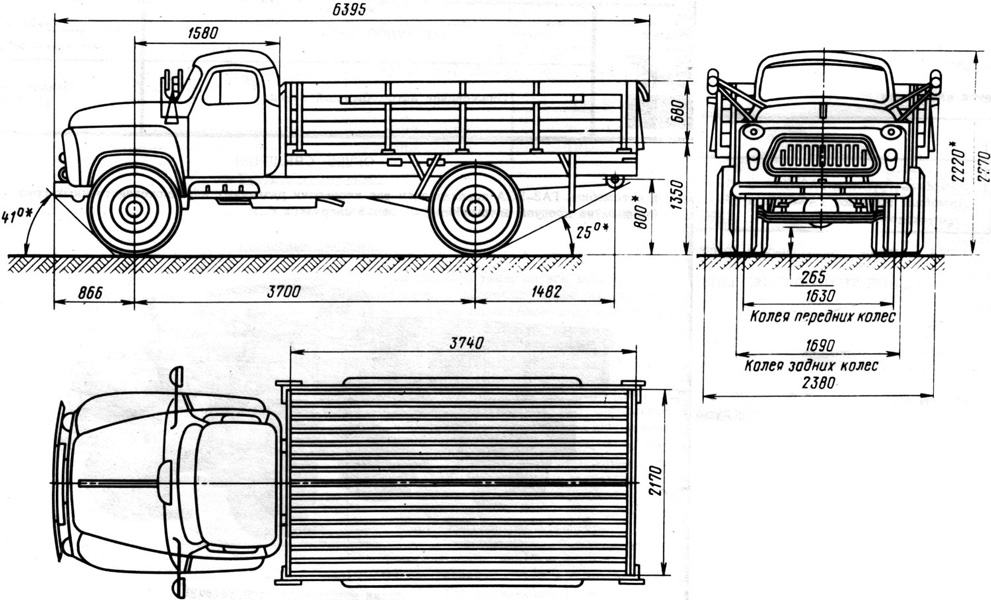 